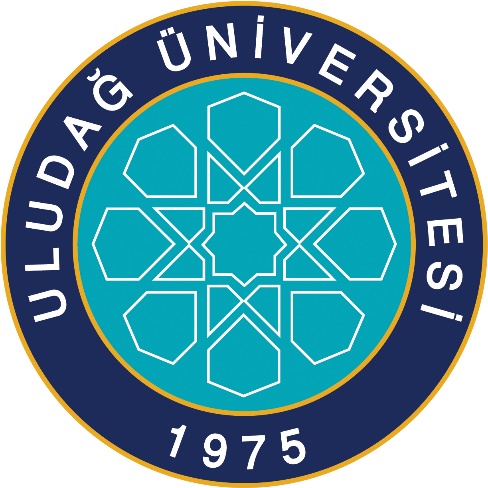 T.C.ULUDAĞ ÜNİVERSİTESİÖĞRETİM ÜYELİĞİDEĞERLENDİRME ESASLARIveBAŞVURU KOŞULLARIBURSA 2016Uludağ Üniversitesi Senatosunun 11.04.2013 tarih ve 2013-08 sayılı oturumunda alınan 1 no’lukararla uygun bulunmuştur.TABLO 1ULUDAĞ ÜNİVERSİTESİ AKADEMİK BAŞARIM, YÜKSELTME VE ATAMA PUANLARITABLO: 2ORTAK ÇALIŞMALARLA İLGİLİ KATKI ORANLARIKodPuan GrubuPuanA1MAKALELERa) UluslararasıA1.1SCI (Science Citation Index), SSCI (Social Science Citation Index), A&HCI (Arts and Humanities Citations Index) indekslerince taranan dergilerde yayımlanan / yayıma kabul edilen tam metin özgün araştırma makalesi90(Makalenin yayımlandığı derginin yayın yapıldığı yıldaki etki gücü EG (impact faktörü-İF) birin üzerindeyse bu, 15’le çarpılarak (EGx15) elde edilen sonuç ek puan olarak verilir.)A1.2SCI-Expanded (Science Citation Index-Expanded) indeksince taranan dergilerde yayımlanan / yayıma kabul edilen tam metin özgün araştırma makalesi70(Makalenin yayımlandığı derginin yayın yapıldığı yıldaki etki gücü EG (impact faktörü-İF) birin üzerindeyse bu, 15’le çarpılarak (EGx15) elde edilen sonuç ek puan olarak verilir.)A1.3a) Diğer uluslararası indekslerce taranan dergilerde yayımlanan / yayıma kabul edilen tam metin özgün araştırma makalesi40b) Uludağ Üniversitesi Senatosu kararıyla İngilizce basılan ya da on-line yayımlanan Üniversitemiz dergilerinde yayımlanan / yayıma kabul edilen tam metin özgün araştırma makalesi40KodPuan GrubuPuanA1.4Al.l’deki dergilerde derleme70A1.5A1.2’deki dergilerde derleme60A1.6A1.3’tekia) a grubu dergide derleme25b) b grubu dergide derleme25A1.7Al.l’deki dergilerde yayımlanan / yayıma kabul edilen brief report, short communication60A1.8A1.2’deki dergilerde yayımlanan / yayıma kabul edilen brief report, short communication50A1.9A1.3’teki dergilerde yayımlanan / yayıma kabul edilen yabancı dilde brief report, short communication25A1.10A1.1’deki dergilerde yayımlanan / yayıma kabul edilen olgu sunumu, editöre mektup, teknik not40A1.11A1.2’deki dergilerde yayımlanan / yayıma kabul edilen olgu sunumu, editöre mektup, teknik not30A1.12A1.3’teki dergilerde yayımlanan / yayıma kabul edilen olgu sunumu, editöre mektup, teknik not15A1.13A1.1, A1.2 ve A1.3’tek) dergilerde özet, kitap değerlendirme (book review)15A1.14A1.1, A1.2 ve A1.3’teki indekslere girmeyen uluslararası hakemli dergilerde yayımlanan / yayıma kabul edilen tam metin özgün araştırma makalesi ve derleme15b) UlusalA1.15Uludağ Üniversitesi hakemli dergilerinde yayımlanan / yayıma kabul edilen tam metin özgün araştırma makalesi20A1.16ULAKBİM tarafından taranan ya da Üniversitelerarası Kurulun tanımladığı ve ulusal hakemli dergilerde yayımlanan / yayıma kabul edilen tam metin özgün araştırma makalesi20A1.17A1.15 ve A1.16’da belirtilen dergilerde olgu sunumu ve derleme10A1.18Bilimsel nitelikli ansiklopedilerde madde yazarı olarak görev almak (En çok beş maddeden puan alınabilir.)10KodPuan GrubuPuanA1.19Hakemsiz ulusal dergilerde yayımlanan araştırma makalesi, derleme ve olgu sunumu5A1.20Üniversitelerarası Kurulun tanımladığı ulusal hakemli dergilerde yayımlanan makale çevirisi(Toplam dört makaleden puan alınabilir.)5A2KİTAPLAR*a) UluslararasıA2.1Yabancı dilde yazılmış bilimsel kitap(Uluslararası yayınevlerince basılması ve ISBN'li olması zorunludur.)200A2.2A2.1’de tanımlanan kitaplarda bölüm yazarlığı100A2.3A2.1’de tanımlanan kitaplarda editörlük100b) UlusalAday, en fazla sekiz kitaptan puan alabilir. Gözden geçirilmiş ve genişletilmiş baskılar ayrıca değerlendirmeye alınmaz. Kitabın basılı olması, 1 Ocak 2005’ten sonra basılanların ISBN'li olması zorunludur.A2.4Alanında bilimsel kitap yazarlığıSayfa sayısı, yüz elli ve yüz elliden az olan kitap yazarlığıSayfa sayısı, yüz elliden çok olan kitap yazarlığı4060A2.5A2.4’te tanımlanan kitaplarda bölüm yazarlığı (bölüm başına)Sayfa sayısı elliden fazla olan bölüm yazarlığıSayfa sayısı elliden az olan bölüm yazarlığı2010A2.6A2.4’te tanımlanan çok yazarlı kitap editörlüğü25c) ÇevirilerA2.7Alanında bilimsel kitap çevirisiSayfa sayısı, yüz ve yüzden az olan kitap çevirisiSayfa sayısı yüzden çok olan kitap çevirisi(Çevirmen, basılı ve ISBN'li olmak koşuluyla en fazla üç kitaptan puan alabilir.)1525KodPuan GrubuPuanA2.8Alanında kitap bölümü çevirisi(Çevirmen, basılı ve ISBN'li olmak koşuluyla en fazla üç bölümden puan alabilir.)10c) Ders NotlarıA2.9 a)Sayfa sayısı yüz ve yüzden az olan ders notu b) Sayfa sayısı yüzden çok olan ders notu(Uludağ Üniversitesi ya da ilgili fakültelerinin yayın kurullarından geçen, kitap formatında basılmış ders notu, yardımcı ders notu, laboratuvar kılavuzu vb. çalışmaların en fazla ikisinden puan alınabilir.)* Çok yazarlı kitap, bölüm, çeviri ve ders notlarının puanı Tablo: 2’ye göre hesaplanır.1015A3KONGRE ETKİNLİKLERİa) UluslararasıA3.1İsminde Dünya veya Avrupa kelimesi geçen (World, International, European) ya da bunlarla ilgili yabancı bilim kuruluşları tarafından düzenlenen kongre, sempozyum ve çalıştayda25a) Kongre başkanı olarak görev25b) Düzenleme heyetinde görev25c) Sözlü sunulan ve tam metni yayımlanan bildiri, bu kongrelerde guest lecture ve round table discussion’a davetli konuşmacı25A3.2A3.1’de belirtilen etkinliklerde sözlü sunulan ve özeti yayımlanan bildiri20A3.3A3.1’de belirtilen etkinliklerde tam metni basılmış poster bildiri15A3.4En az beş ülkenin tebliğle katıldığı uluslararası kongre, sempozyum ve çalıştayda a) Sözlü sunulan ve tam metni yayımlanan bildiri20b) Kongre başkanı olarak görev15c) Düzenleme heyetinde görev10d) Davetli konuşmacı, çağrılı bildiri sunucusu, panelist ya da oturum başkanı olarak görev(Aday, yılda bu gruptaki etkinliklerin sadece ikisinden puan alabilir.)10KodPuan GrubuPuanA3.5A3.1 ve A3.4’te tanımlanan uluslararası etkinliklerde poster olarak sunulan ve özeti yayımlanan bildiri10(Aday, yılda bu gruptaki etkinliklerin sadece ikisinden puan alabilir.)b) UlusalA3.6Ulusal kongre, sempozyum ve çalıştayda a) Kongre başkanı olarak görev15b) Düzenleme heyetinde görev10c) Davetli konuşmacı, çağrılı bildiri sunucusu, panelist ya da oturum başkanı olarak görev(Aday, yılda bu gruptaki etkinliklerin sadece ikisinden puan alabilir.)10A3.7Ulusal etkinliklerde sözlü sunulan ve tam metni yayımlanan bildiri (Aday, yılda bu gruptaki etkinliklerin sadece ikisinden puan alabilir.)15A3.8Ulusal etkinliklerde sözlü sunulan ve özeti yayımlanan bildiri (Aday, yılda bu gruptaki etkinliklerin sadece ikisinden puan alabilir.)10A3.9Ulusal etkinliklerde sunulan ve tam metni ya da özeti yayımlanan poster bildiri (Aday, yılda bu gruptaki etkinliklerin sadece ikisinden puan alabilir.)5A3.10Uludağ Üniversitesi Bilgilendirme ve AR-GE Günlerinde sunulan poster bildiri (Aday, yılda bu gruptaki etkinliklerin sadece üçünden puan alabilir.)5A4ARAŞTIRMA PROJELERİa) UluslararasıA4.1NATO-SFS, AB (AVICENNE, EUREKA, FP6, FP7, vb.) UN, NSF, UNDP, UNESCO, MED-CAMPUS, British Council vb. uluslararası kuruluşların desteklediği projede150a) Proje yürütücüsüne150b) Yardımcı araştırmacıların her birine50KodPuan GrubuPuanA4.2A4.1 dışında kalan yabancı kurum, kuruluş ve üniversitelerin desteklediği COST vb. projedea) Proje yürütücüsüne90b) Yardımcı araştırmacıların her birine30b) UlusalA4.3TÜBİTAK, DPT (Kalkınma Bakanlığı), Bilim, Sanayi ve Teknoloji Bakanlığınca desteklenen, bir yıldan uzun süreli araştırma projesindea) Proje yürütücüsüne75b)Yardımcı araştırmacıların ve bursiyerlerin her birine25A4.4TÜBİTAK tarafından desteklenen bir yıldan kısa süreli Hızlı Destek, Bilim, İnsan vb. projeler, Sanayi ve Teknoloji Bakanlığı Projeleri; Uludağ Üniversitesi Bilimsel Araştırma Projesi Komisyon Başkanlığınca desteklenmesine karar verilerek onaylanan araştırma projelerindea) Proje yürütücüsüne50b) Yardımcı araştırmacıların ve bursiyerlerin her birine15A4.5UÜ Bilimsel Araştırma Projeleri Komisyonu Başkanlığına resmî yazıyla bilgi verilmesi ve bu yazının dosyaya eklenmesi koşuluyla Bakanlık ve resmî kurum projeleri, BEBKA ve belediyelerce desteklenen projeler, ulusal mimari planlama, kentsel tasarım, peyzaj planlama ve tasarımı, endüstriyel tasarım projelerindea) Proje yürütücüsüne50b) Yardımcı araştırmacıların ve bursiyerlerin her birine15A4.6Diğer üniversitelerin Bilimsel Araştırma Projeleri Komisyonu Başkanlığınca desteklenen projelerde;30a) Proje yürütücüsüne30b) Yardımcı araştırmacıların ve bursiyerlerin her birine10B1PATENTLER, ÖDÜLLER ve ŞİRKET KURMAB1.1Türk Patent Enstitüsü (TPE) tarafından incelemesiz olarak kabul edilen patent150B1.2TPE, European Patent Office (EPO), United States Patent and Trademark Office (USPTO) tarafından incelemeli olarak kabul edilen patent250KodPuan GrubuPuanB1.3Lisans anlaşmasıyla kullanım hakkı sanayiye devredilen patent(Devredilen patentin ekonomik bir değeri olmalı ve bu değer, bir lisans anlaşmasıyla belgelenmelidir. Devir işlemlerine ilişkin tüm dokümanların, Uludağ Üniversitesi Teknoloji Transfer Ofisi tarafından kontrol edilerek lisans anlaşması kapsamında değerlendirilmesi durumunda puan alınır. Öğretim elemanlarının kendi şirketlerine devrettikleri patentler puanlama dışındadır.)500B1.4TPE tarafından kabul edilen faydalı model100B1.5TPE tarafından kabul edilen endüstriyel tasarım ve prototip80B1.6Uludağ Teknoloji Geliştirme Bölgesi’nde şirket kurma(Şirketin en az üç yıl aktif olarak çalışması koşuluyla, çok ortaklı şirketlerde puan, ortak sayısına bölünür.)150B1.7a) Uluslararası alandaki yarışmalarda ilk üç dereceye giren araştırma, proje, mimari, kentsel tasarım, peyzaj mimarisi, endüstriyel tasarım ödülleri için her bir araştırmacıya120b) Mansiyon için her bir araştırmacıya60c) Satın alınan her bir eser sahibine30B1.8Uluslararası kongrelerde ilk üç dereceye giren araştırma ve sunular için her bir araştırmacıya30B1.9NCBI (National Center for Biotechnology Information) gen bankasında (genebank database) araştırmacı adına kaydedilmiş DNA/nükleotid dizisi (her bir araştırmacıya)(Aday, bu puan türünden en fazla üç kez yararlanabilir.)50B1.10Bakanlıkça onaylı ulusal patentin her biri (ırk ve çeşit geliştirme dâhil) için her bir araştırmacıya(Aday, bu puan türünden en fazla üç kez yararlanabilir.)100B1.11Mimarlık, Peyzaj Mimarlığı, Mühendislik, Kentsel Tasarım Projeleri, Şehir ve Bölge Planlama ve Güzel Sanat Eserleri Yarışmaları Yönetmeliği’ne göre açılan yarışmalarda derece, mansiyon, satın alma ödüllerinde her bir katılımcıya100a) İlk üç ödülü alan her bir eser sahibine100b) Mansiyon alan her bir eser sahibine50c) Satın alınan her bir eser sahibine25B1.12Ulusal kongrelerde ilk üç dereceye giren araştırma ve sunular ( her bir araştırmacı için verilir)15KodPuan GrubuPuanB1.13TÜBİTAK ve TÜBA bilim ödülü300B1.14TÜBİTAK ve TÜBA teşvik ödülü(Gençlik ödülleri dâhil ancak bilimsel yayın teşvik ödülleri hariç)150C1ATIFLAR(İlgili puan, her araştırmacıya verilir.)C1.1Web of Science’taki her atıf için2Yirmiden fazla atıf alan yayınlarda yirmiden sonraki her atıf için5C1.2A2.1’deki kitaplarda her atıf için2Yirmiden fazla atıfta yirmiden sonraki her atıf için5D1YURT DIŞI GÖREVİGidilen ülkede ders vermek ve bunu belgelemek koşuluyla en çok üç katılım için puan verilir.D1.1ERASMUS Programıyla yurt dışında görev(Gidilen ülkede ders vermek ve bunu belgelemek koşuluyla)20D1.2ERASMUS Programı dışında yurt dışına ders vermek amacıyla en az bir yarıyıl süreli görev20D1.32547 sayılı Kanun’un 39. maddesi uyarınca yurt dışında araştırma yapmak üzere görev almaka) Üç ay ve daha uzun süreli görev20b) Üç aydan daha kısa süreli görev15E1EK DOKTORA ve UZMANLIK SONRASI YAN DAL UZMANLIK EĞİTİMİ YAPMAKE1.1Ek doktora ve uzmanlık sonrası yan dal eğitimi yapmış olmak (Her iki gruptan da puan alınabilir.)200F1LİSANS VE LİSANSÜSTÜ EĞİTİM ETKİNLİKLERİF1.1Ön lisans ve lisans dersleri için yapılan öğrenci anketlerinde fakülte / yüksekokul / konservatuvarda derse giren öğretim elemanları arasında ilk %15’e girenler(Her akademik yılda en fazla iki ders için verilir. Anketin hangi maddesinin dikkate alınarak %15’lik dilimin belirleneceği hususu, Rektörlükçe görevlendirilen ‘Geri Bildirim Grubu’ tarafından karara bağlanır ve yazılı olarak Rektörlüğe bildirilir.)10KodPuan GrubuPuanF1.2Danışmanlığında tamamlanan yüksek lisans tezi (En fazla 10 tezden puan alınabilir.)5F1.3Danışmanlığında tamamlanan doktora veya uzmanlık tezi10F1.4Danışmanlığında tamamlanan lisansüstü tezlerden A1.1 veya A1.2 grubu dergilerde yayın yapılması durumunda yapılan yayına ek puan20F1.5Ön lisans, lisans ve lisansüstü programlarda yeni açılan seçmeli ders(Her akademik yılda en fazla iki ders için, seçmeli dersin en az bir yarıyıl fiilen açılması koşuluyla verilir.)5F1.6Ön lisans, lisans ve lisansüstü programlarda yabancı dille verilen ders (Her akademik yılda en fazla iki ders için verilir.)15F1.7Rektörlük veya Rektörlüğe bağlı akademik birimlerde kurulan eğitim komisyonlarında görev alma(En fazla altı akademik yıl için verilir.)10G1.BİLİMSEL DERGİLERDE EDİTÖRLÜK GÖREVİEn az bir yıl süreyle görev yapmak koşuluyla her yıl için puan verilir.a)UluslararasıG1.1A1.1 ve A1.2 grubu dergilerde baş editörlük (editor in chief) / editörlük100G1.2A1.1 ve A1.2 grubu dergilerde yardımcı editörlük50G1.3A1.1 ve A1.2 grubu dergilerde misafir editörlük (guest editor)30G1.4A1.1 ve A1.2 grubu dergilerde yayın kurulu (editorial board) üyeliği25G1.5A1.1 ve A1.2 grubu dışı dergilerde baş editörlük (editor in chief) / editörlük40G1.6A1.1 ve A1.2 grubu dışı dergilerde yardımcı editörlük20G1.7A1.1 ve A1.2 grubu dışı dergilerde yayın kurulu (editorial board) üyeliği15b)UlusalG1.8Üniversitelerarası Kurulun kabul ettiği ulusal hakemli bilimsel dergilerde baş editörlük / editörlük30KodPuan GrubuPuan(En fazla üç yıl için verilir.)G1.9Üniversitelerarası Kurulun kabul ettiği ulusal hakemli bilimsel dergilerde editör yardımcılığı(En fazla üç yıl için verilir.)15H1.ARAŞTIRMA BURSLARIH1.1Bakanlık, YÖK, Üniversite, Meslek Odaları, Dernekler dışında TÜBİTAK ve TÜBA gibi ulusal kaynaklardan alınan uluslararası araştırma bursları1-3 ay arası4-6 ay arası7 ay ve sonrası102030H1.2Yurt dışı kuruluşlardan alınan uluslararası araştırma bursları1-3 ay arası4-6 ay arası7 ay ve sonrası152545*İsim SırasıOrtak Çalışmadaki Yazar SayısıOrtak Çalışmadaki Yazar SayısıOrtak Çalışmadaki Yazar SayısıOrtak Çalışmadaki Yazar SayısıOrtak Çalışmadaki Yazar SayısıOrtak Çalışmadaki Yazar Sayısıİsim Sırası12345N > 51. isim1.000.950.900.850.800.752. isim-0.850.800.750.700.653. isim--0.750.700.650.604. isim---0.600.550.505. isim----0.500.456, 7, 8. İsim-----0.359	 isimler0.25